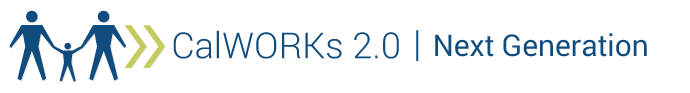 WEBINAR RESOURCE PACKETWebinar 11: September 12, 2018; 2:00–3:00 p.m. PDTLink:  https://event.on24.com/wcc/r/1820405/16DE01E1145E13EFDBCA03249205E465
Contact: CalWORKs2.0@gmail.comPREPARATION CHECKLISTPRINT RESOURCE PACKETThis webinar is designed to be highly participatory. For optimal engagement, download and print this resource packet and the County Goal-Setting guide before the webinar. Have the hard copy in front of you with a pen in hand.VISIT THE WEBSITESpend 5 minutes visiting the website www.calworksnextgen.org. If you missed previous webinars, the link to view the PowerPoint slides and recording is on the Resource Library page. PRE-WEBINAR TASKSYou will invest a full hour of your time by participating in this webinar. To get the most from your investment, spend 10 minutes reading this packet. Talk with the staff in your office about how county goals are already reflected in your operations.PREPARE YOUR LEARNING ENVIRONMENTIf we were in person, we’d take great care to provide an optimal physical learning environment. We invite you to create a comfortable space for yourself—grab a snack and cup of coffee, a highlighter, scratch paper to doodle on … whatever helps you learn best!MUTUAL ACCOUNTABILITYAs your facilitators, we are committed to meeting your learning needs throughout this webinar. We expect that you will be available to participate and engage with us during the hour.LOG IN AND CONNECTPlan on joining us 10 minutes before the webinar starts to test your equipment and settle into our virtual learning space.Webinar 11:  Implementing CalWORKs 2.0 in Group SettingsWebinar facilitators LaDonna Pavetti, Center on Budget and Policy PrioritiesRachel Nicolosi, Global Learning PartnersIntent for Webinar 11Our intent is to offer information and resources on a Goal, Plan, Do, Review/Revise (GPDR/R) guide that will help you implement CalWORKs 2.0 in group settings.Achievements: During the webinar we will…Examine the rationale for using GPDR/R in groupsDiscover new resources for you to implement GPDR/R in workshops or group job search programsHear the experiences of two counties using GPDR/R in groupsIllustrate effective learning-centered approaches in workshopsBefore the webinarTake a few minutes to write down at least one positive impact that you’ve seen GPDR/R have on clients, staff, and/or your program.During the webinar1.	If you’ve been using GPDR/R in groups, please briefly describe and share your experiences.2.	Jot down at least one useful or relevant lesson you learned from the speakers from Santa Barbara or San Joaquin counties.  After the webinar1.	Reflect on an insight you’ve had about using GPDR/R.2.	How do you see yourself being more learning centered from now on?